Информация к публичным слушаниям по вопросу предоставления Зотовой Н.А. разрешения на отклонение от предельных параметров разрешенного строительства – магазин, расположение которого планируется на земельном участке с кадастровым № 51:28:0050003:1119, площадью – 3007 кв.м., расположенного по адресу: Мурманская область, МО г. Полярные Зори с подведомственной территорией, г. Полярные Зори,  ул. Энергетиков.Фрагмент карты градостроительного зонирования правил землепользования и застройки г. Полярные Зори  с подведомственной территориейИспрашивается разрешение на отклонение минимального отступа от красной линии ул. Энергетиков с 5,0м до 0,0м(нарушение составляет 5 м)Ситуация до принятия решения об отклонении от предельных параметров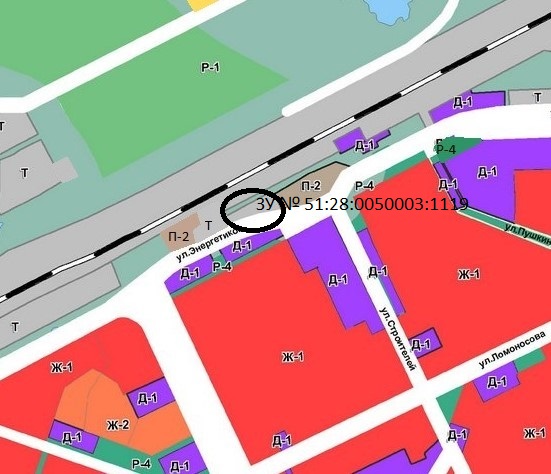 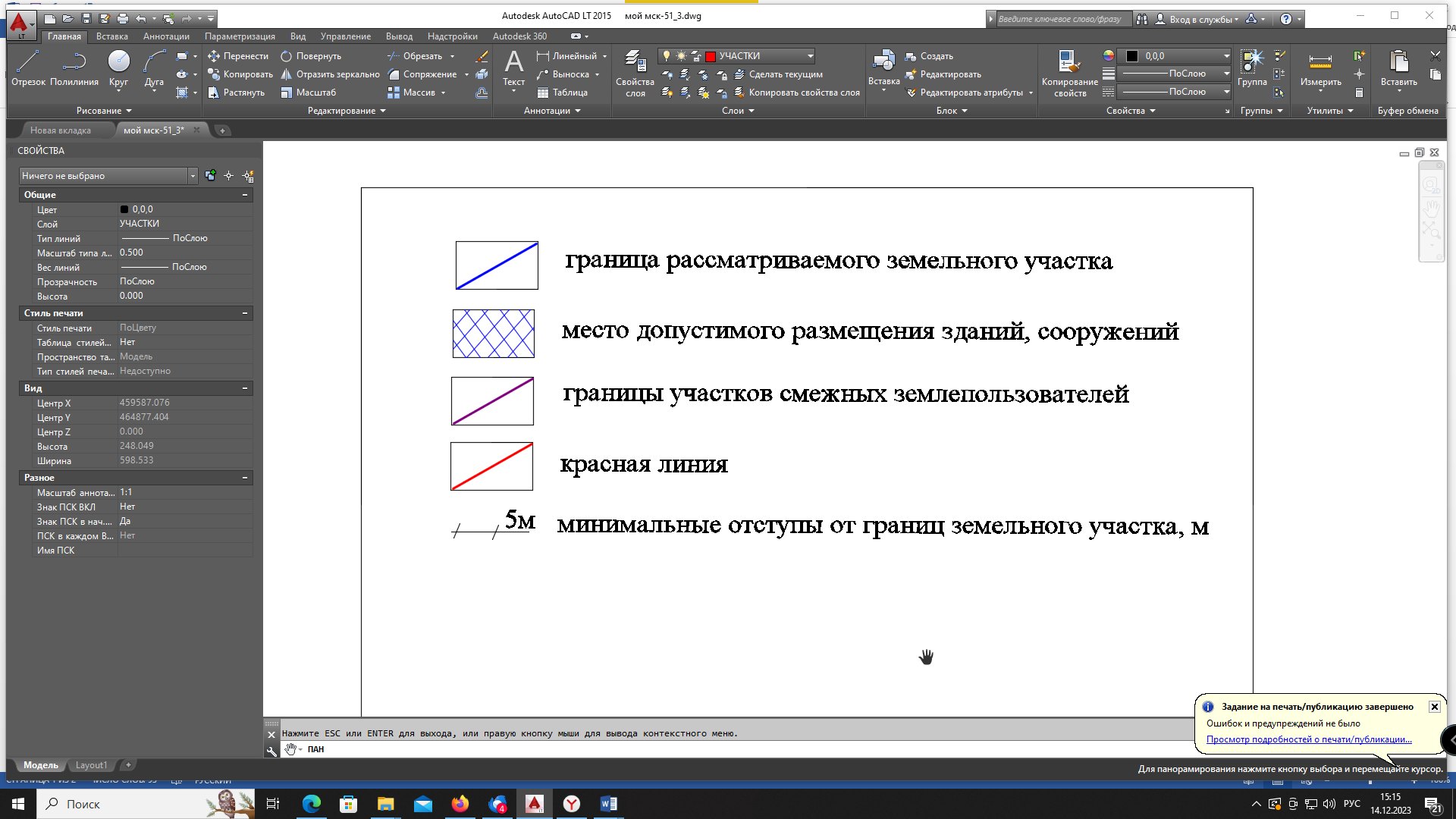 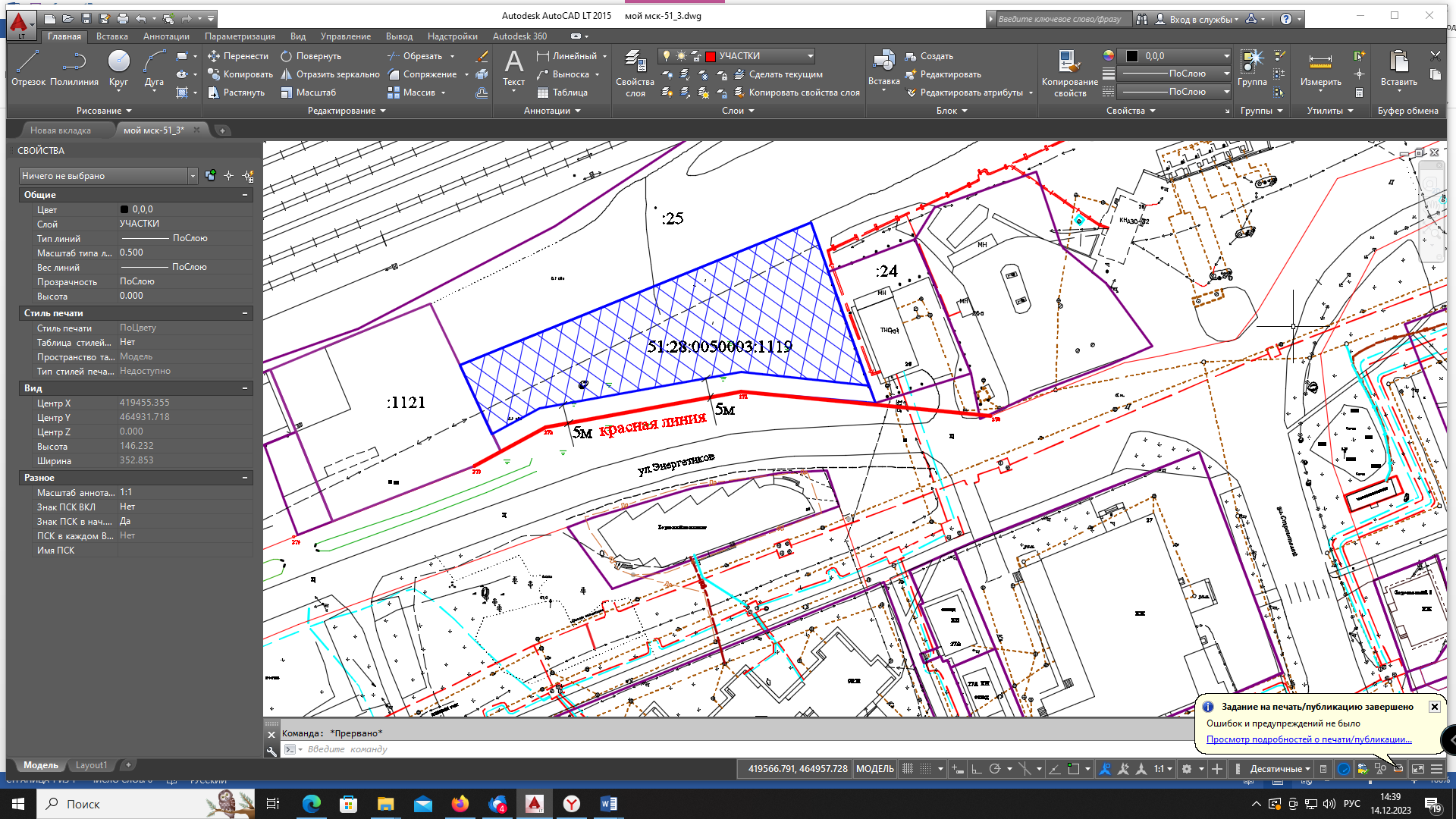 Ситуационная схемаДополнительная информация:Ситуация с учетом принятого решения об отклонении от предельных параметров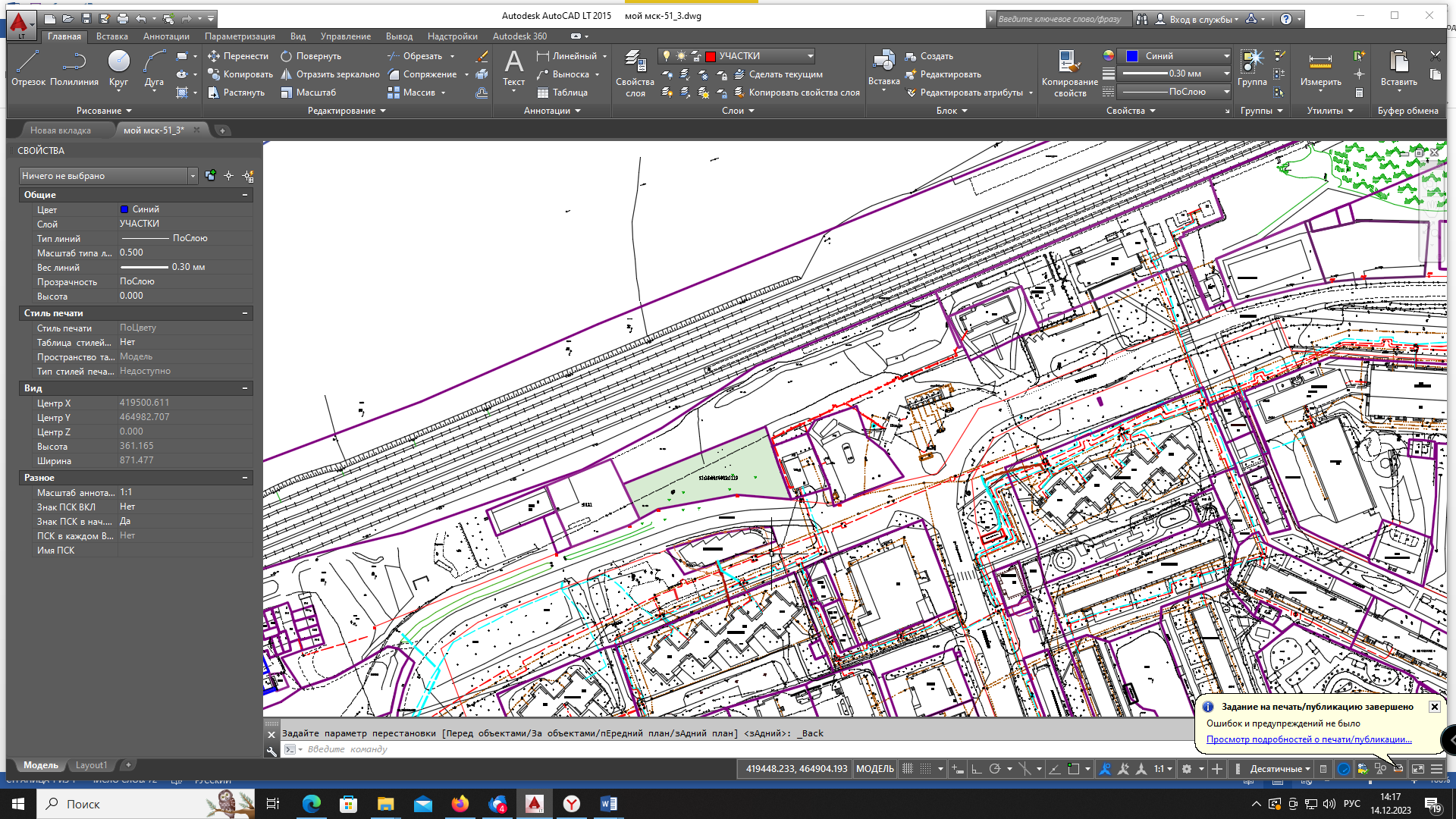 Территориальная зона – зона инженерной и транспортной инфраструктур (Т);Категория земель – земли населенных пунктов;Разрешенное использование земельного участка- магазины;Наличие градостроительный ограничений -  красная линия.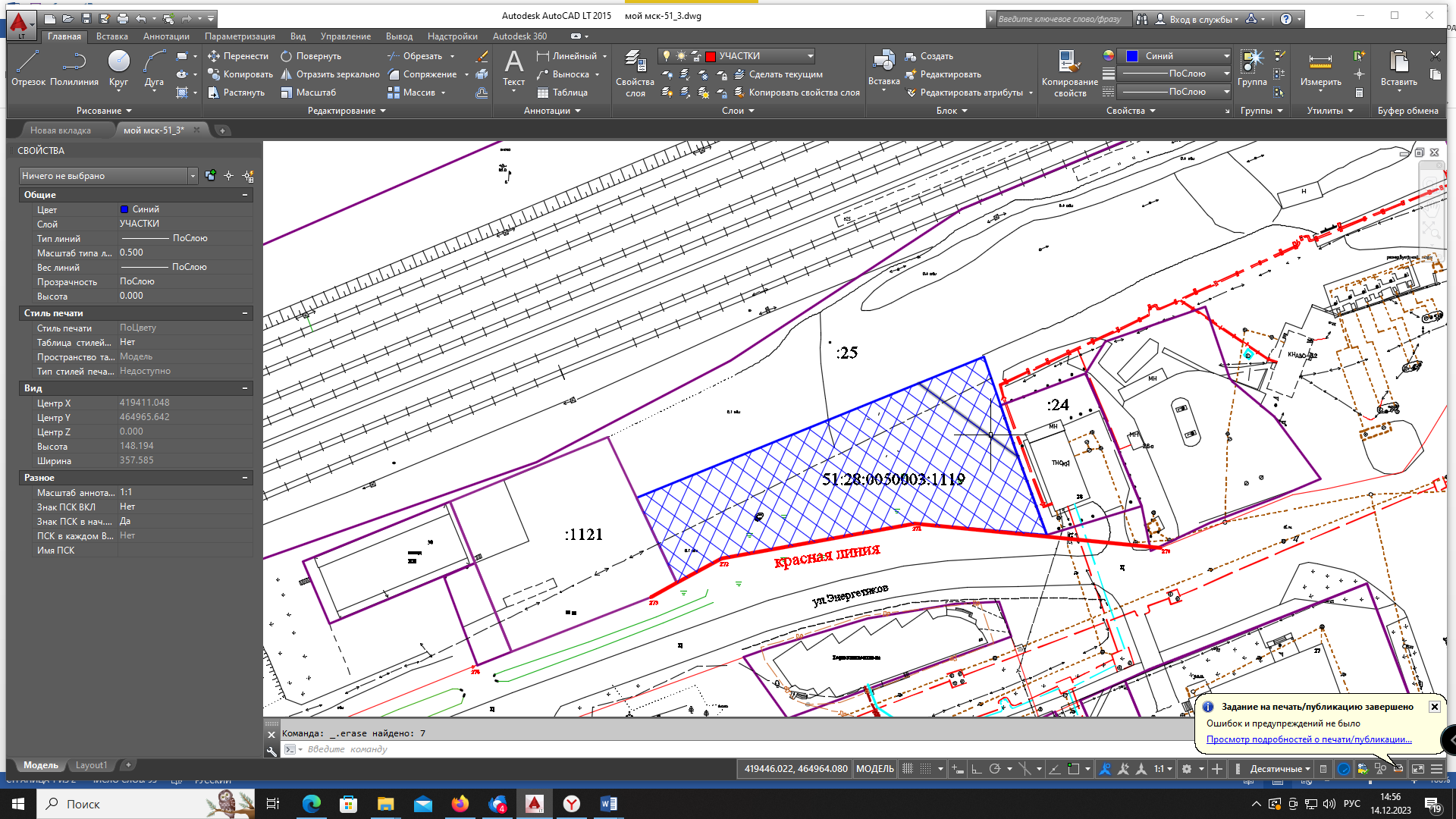 